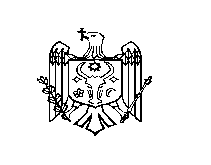 DECIZIE nr. 2/3din 18 aprilie 2019Cu privire la demisia din funcția de șefal Direcției economie și atragerea investițiilorÎn temeiul cererii depuse;În conformitate cu prevederile art. 49 și art. 65 alin. (3) a Legii 158 – XVI din 04 iulie 2008 cu privire la funcția publică și statutul funcționarului public, cu modificările și completările ulterioare și Regulamentului cu privire la ocuparea funcției publice vacante prin concurs aprobat prin Hotărârea Guvernului nr. 201 din 11.03.2009;În baza art. 43 alin (2) şi art. 46 din Legea nr. 436 din 28 decembrie 2006 privind administraţia publică locală, Consiliul raional Ştefan Vodă DECIDE:1. Se acceptă demisia din funcția publică de conducere a dnei Adelina Barbăneagră, șef al Direcției economie și atragerea investițiilor, cu acordul părților, din data de 18 aprilie 2019.2. Se declară vacantă funcția publică de conducere, șef al Direcției economie și atragerea investițiilor.3 Se inițiază procedura de organizare și desfășurare a concursului la funcția publică vacantă de conducere de șef al Direcției economie și atragerea investițiilor, prin intermediul subdiviziunii resurse umane, Aparatul președintelui raionului și desfășurat de Comisia de concurs.4. Se aprobă conținutul succint al anunțului cu privire la organizarea și desfășurarea concursului la funcția publică vacantă de conducere de șef al Direcției economie și atragerea investițiilor, care va fi publicat prin intermediul ziarului local și pagina web a Consiliului raional Ștefan Vodă, conform anexei.5. Se împuternicește dl Iurie Moiseev, președinte al raionului:5.1. Să instituie Comisia pentru organizarea și desfășurarea concursului la funcția publică vacantă de conducere de șef al Direcției economie și atragerea investițiilor.5.2. Să identifice și să numească o persoană pentru exercitarea interimatului funcției publice vacante de conducere de șef al Direcției economie și atragerea investițiilor, până la data numirii în funcție a persoanei desemnate învingător al concursului.5.3. Să instituie comisia de predare-primire a bunurilor și documentației de specialitate a Direcției economie și atragerea investițiilor.6. Persoana responsabilă de lucrările de contabilitate a Direcției economie și atragerea investițiilor va efectua toate calculele şi achitările financiare conform prevederilor legislaţiei în vigoare.7. Controlul executării prezentei decizii se atribuie dlui Iurie Moiseev, preşedinte al raionului.8. Prezenta decizie se aduce la cunoştinţă:Oficiului teritorial Căuşeni al Cancelariei de Stat;Persoanelor nominalizate;Prin publicarea pe pagina web al Consiliului raional Ștefan Vodă.Preşedintele şedinţei                                                                                    Ion UngureanuContrasemnează: Secretarul Consiliului raional                                                                 Ion Ţurcan Anexăla decizia Consiliului raional Ştefan Vodănr. 2/4 din 18 aprilie 2019AVIZConsiliul raional Ştefan Vodă,anunţă concurs pentru ocuparea funcţiei publice vacante de conducerede şef al Direcţiei economie şi atragerea investiţiilor Dreptul de a participa la concurs îl au cetăţenii Republicii Moldova, care corespund cerinţelor de încadrare în serviciul public, prevăzute de legislaţia în vigoare, precum şi cerinţelor specifice funcţiei publice vacante. Scopul general al funcţiei: Programarea strategiei de dezvoltare a economiei şi sferei sociale a raionului în parteneriat cu actorii locali.  Sarcini de bază: - Organizează activitatea direcţiei în realizarea sarcinilor şi funcţiilor, îndeplinirea deciziilor în domeniu, întru autenticitatea informaţiei utilizate, precum şi pentru folosirea raţională a mijloacelor financiare şi valorilor materiale repartizate pentru întreţinerea direcţiei.- Prezintă, în modul stabilit, spre examinare conducerii raionului proiecte de decizii, dispoziţii, pronosticuri şi programe de dezvoltare social-economică a raionului.- Analizează informaţiile oferite de conducătorii diferitor servicii ale administraţiei publice locale privind executarea prevederilor actelor normative şi legislative.Condiţii de participare la concurs.	Condiţii de bază: deţinerea cetăţeniei RM; posedarea limbii de stat; capacitatea deplină de exerciţiu;nu a împlinit vârsta de 63 de ani; lipsa antecedentelor penale nestinse pentru infracţiuni săvârşite cu intenţie; ne privarea de dreptul de a ocupa funţii publice;în ultimii 5 ani nu a fost destituită dintr-o funcție publică drept sancțiune disciplinară, sau nu a încetat contractul individual de muncă pentru motive disciplinare;nu are interdicția de a ocupa o funcție publică ce derivă dintr-un act de constatare al Autorității Naționale de Integritate.Bibliografia concursului se va elibera la momentul depunerii dosarului de participare la concurs de către Subdiviziunea resurse umane.    	Cerinţe specifice: Studii superioare, de licenţă sau echivalente, în domeniul economiei. Cunoaşterea legislaţiei în domeniu, specificului funcţionării structurilor din domeniu, domeniului managerial strategic, 3 ani de experienţă profesională în domeniu, abilităţi de utilizare a computerului (Word, Excel, Internet), abilităţi de lucru cu informaţia, planificare, organizare, coordonare, analiză şi sinteză, elaborare a documentelor, argumentare, prezentare, instruire, motivare, mobilizare de sine şi a echipei, soluţionare de probleme, aplanare de conflicte, comunicare eficientă.       	Actele necesare: formularul de participare la concurs, copia buletinului de identitate, copiile diplomelor de studii şi a certificatelor de perfecţionare profesională sau specializare, copia carnetului de muncă, cazierul judiciar (se permite depunerea declaraţiei pe propria răspundere privind lipsa antecedentelor penale cu prezentarea ulterioară a cazierului judiciar); acordul privin prelucrarea datelor cu caracter personal       	Actele necesare se vor depune la comisia de organizare a concursului pe parcursul a 20 zile calendaristice de la data publicării avizului, pe adresa: or. Ştefan Vodă, str. Libertăţii, 1 etajul III, biroul specialistului principal, Serviciul resurse umane (nr.313). Tel. 242-2-30-51, 069761022REPUBLICA MOLDOVACONSILIUL RAIONAL ŞTEFAN VODĂ